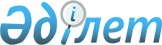 Об утверждении Правил оказания государственной услуги "Выдача технического условия для проектирования на пересечение автомобильных дорог общего пользования международного и республиканского значения каналами, линиями связи и электропередачи, нефтепроводами, газопроводами, водопроводами и железными дорогами, другими инженерными сетями, коммуникациями, а также для строительства подъездных дорог и примыканий к автомобильным дорогам общего пользования международного и республиканского значения"Приказ Министра индустрии и инфраструктурного развития Республики Казахстан от 15 мая 2020 года № 292. Зарегистрирован в Министерстве юстиции Республики Казахстан 18 мая 2020 года № 20658.
      В соответствии с подпунктом 1) статьи 10 Закона Республики Казахстан от 15 апреля 2013 года "О государственных услугах" ПРИКАЗЫВАЮ:
      1. Утвердить прилагаемые Правила оказания государственной услуги "Выдача технического условия для проектирования на пересечение автомобильных дорог общего пользования международного и республиканского значения каналами, линиями связи и электропередачи, нефтепроводами, газопроводами, водопроводами и железными дорогами, другими инженерными сетями, коммуникациями, а также для строительства подъездных дорог и примыканий к автомобильным дорогам общего пользования международного и республиканского значения", согласно приложению 1 к настоящему приказу.
      2. Признать утратившим силу некоторые приказы согласно приложению 2 к настоящему приказу.
      3. Комитету автомобильных дорог Министерства индустрии и инфраструктурного развития Республики Казахстан в установленном законодательством порядке обеспечить:
      1) государственную регистрацию настоящего приказа в Министерстве юстиции Республики Казахстан;
      2) размещение настоящего приказа на интернет-ресурсе Министерства индустрии и инфраструктурного развития Республики Казахстан.
      4. Контроль за исполнением настоящего приказа возложить на курирующего вице-министра индустрии и инфраструктурного развития Республики Казахстан.
      4. Настоящий приказ вводится в действие по истечении десяти календарных дней после дня его первого официального опубликования.
      "СОГЛАСОВАН"Министерство цифрового развития,инноваций и аэрокосмической промышленностиРеспублики Казахстан Правила оказания государственной услуги "Выдача технического условия для проектирования на пересечение автомобильных дорог общего пользования международного и республиканского значения каналами, линиями связи и электропередачи, нефтепроводами, газопроводами, водопроводами и железными дорогами, другими инженерными сетями, коммуникациями, а также для строительства подъездных дорог и примыканий к автомобильным дорогам общего пользования международного и республиканского значения" Глава 1. Общее положение
      1. Настоящие Правила выдачи технического условия для проектирования на пересечение автомобильных дорог общего пользования международного и республиканского значения каналами, линиями связи и электропередачи, нефтепроводами, газопроводами, водопроводами и железными дорогами, другими инженерными сетями, коммуникациями, а также для строительства подъездных дорог и примыканий к автомобильным дорогам общего пользования международного и республиканского значения (далее – Правила) разработаны в соответствии со статьей 13 Закона Республики Казахстан от 15 апреля 2013 года "О государственных услугах" и определяют порядок оказания государственной услуги по выдаче технического условия для проектирования на пересечение автомобильных дорог общего пользования международного и республиканского значения каналами, линиями связи и электропередачи, нефтепроводами, газопроводами, водопроводами и железными дорогами, другими инженерными сетями, коммуникациями, а также для строительства подъездных дорог и примыканий к автомобильным дорогам общего пользования международного и республиканского значения.
      2. Государственная услуга "Выдача технического условия для проектирования на пересечение автомобильных дорог общего пользования международного и республиканского значения каналами, линиями связи и электропередачи, нефтепроводами, газопроводами, водопроводами и железными дорогами, другими инженерными сетями, коммуникациями, а также для строительства подъездных дорог и примыканий к автомобильным дорогам общего пользования международного и республиканского значения" (далее - государственная услуга) оказывается областными филиалами акционерного общества "Национальная компания "ҚазАвтоЖол" (далее – услугодатель), согласно настоящим Правилам.
      3. Прием заявления и выдача результата оказания государственной услуги осуществляются через веб-портал "электронного правительства" www.egov.kz (далее – портал). Глава 2. Порядок оказания государственной услуги "Выдача технического условия для проектирования на пересечение автомобильных дорог общего пользования международного и республиканского значения каналами, линиями связи и электропередачи, нефтепроводами, газопроводами, водопроводами и железными дорогами, другими инженерными сетями, коммуникациями, а также для строительства подъездных дорог и примыканий к автомобильным дорогам общего пользования международного и республиканского значения"
      4. Физические и юридические лица (далее – услугополучатель) для получения государственной услуги направляют услугодателю через портал заявление в форме электронного документа согласно приложению 1 к настоящим Правилам и электронную копию эскиза документа для проектирования.
      При подаче услугополучателем документов, согласно пункту 8 стандарта государственной услуги в соответствии с приложением 2 настоящих Правил (далее – Стандарт), в "личном кабинете" услугополучателя отображается статус о принятии запроса для оказания государственной услуги. 
      Перечень основных требований к выдаче технического условия для проектирования на пересечение автомобильных дорог общего пользования международного и республиканского значения каналами, линиями связи и электропередачи, нефтепроводами, газопроводами, водопроводами и железными дорогами, другими инженерными сетями, коммуникациями, а также для строительства подъездных дорог и примыканий к автомобильным дорогам общего пользования международного и республиканского значения, изложены в Законе Республики Казахстан от 17 июля 2001 года "Об автомобильных дорогах".
      5. Перечень основных требований к оказанию государственной услуги, включающий характеристики процесса, форму, содержание и результат оказания, а также иные сведения с учетом особенностей оказания государственной услуги изложены согласно приложению 2 к настоящим Правилам.
      6. Услугодатель осуществляет регистрацию документов, в день их поступления и передает на исполнение исполнителю услугодателя. При обращении услугополучателя после окончания рабочего времени, в выходные и праздничные дни согласно трудовому законодательству Республики Казахстан, прием заявлений, регистрация государственной услуги осуществляется следующим рабочим днем.
      Сноска. Пункт 6 - в редакции приказа и.о. Министра индустрии и инфраструктурного развития РК от 12.05.2022 № 264 (вводится в действие по истечении десяти календарных дней после дня его первого официального опубликования).


      7. Срок рассмотрения документов и выдача результата оказания государственной услуги составляет 5 (пять) рабочих дней.
      8. Исполнитель услугодателя в течение 1 (одного) рабочего дня с момента регистрации документов, проверяет полноту представленных документов.
      В случаях представления услугополучателем неполного пакета документов согласно перечню, предусмотренному пункту 8 Стандарта, и (или) документов с истекшим сроком действия услугодатель отказывает в приеме заявления и направляет уведомление в "личный кабинет" услугополучателя в форме электронного документа, подписанного электронной цифровой подписью уполномоченного лица услугодателя.
      Сноска. Пункт 8 - в редакции приказа и.о. Министра индустрии и инфраструктурного развития РК от 12.05.2022 № 264 (вводится в действие по истечении десяти календарных дней после дня его первого официального опубликования).


      9. По результатам проверки соответствующих документов, а также при отсутствии оснований для отказа, услугодатель в течение 5 (пяти) рабочих дней выдает техническое условие для проектирования на пересечение автомобильных дорог общего пользования международного и республиканского значения каналами, линиями связи и электропередачи, нефтепроводами, газопроводами, водопроводами и железными дорогами, другими инженерными сетями, коммуникациями, а также для строительства подъездных дорог и примыкание к автомобильным дорогам общего пользования международного и республиканского значения.
      Сноска. Пункт 9 - в редакции приказа и.о. Министра индустрии и инфраструктурного развития РК от 12.05.2022 № 264 (вводится в действие по истечении десяти календарных дней после дня его первого официального опубликования).


      10. При вынесении решения об отказе в оказании государственной услуги, услугодатель в течение 2 (двух) рабочих дней уведомляет услугополучателя о предварительном решении об отказе в оказании государственной услуги, а также времени, дате и месте (способе) проведения заслушивания для предоставления возможности услугополучателю выразить позицию по предварительному решению.
      Уведомление о заслушивании направляется не менее чем за 3 (три) рабочих дня до завершения срока оказания государственной услуги согласно статье 73 Административного процедурно-процессуального кодекса Республики Казахстан. Заслушивание проводится не позднее 2 (двух) рабочих дней со дня уведомления.
      По результатам заслушивания услугодатель выдает техническое условие для проектирования на пересечение автомобильных дорог общего пользования международного и республиканского значения каналами, линиями связи и электропередачи, нефтепроводами, газопроводами, водопроводами и железными дорогами, другими инженерными сетями, коммуникациями, а также для строительства подъездных дорог и примыканий к автомобильным дорогам общего пользования международного и республиканского значения либо мотивированный отказ в оказании государственной услуги.
      Сноска. Пункт 10 - в редакции приказа и.о. Министра индустрии и инфраструктурного развития РК от 12.05.2022 № 264 (вводится в действие по истечении десяти календарных дней после дня его первого официального опубликования).


      11. Услугодатель обеспечивает внесение данных о стадии оказания государственной услуги в информационную систему мониторинга оказания государственных услуг, в соответствии с Законом Республики Казахстан от 15 апреля 2013 года "О государственных услугах". Глава 3. Порядок обжалования решений, действий (бездействия) услугодателя по вопросам оказания государственных услуг
      12. Жалоба на решение, действий (бездействий) услугодателя по вопросам оказания государственных услуг подается на имя руководителя услугодателя, уполномоченного органа, осуществляющего руководство в сфере автомобильных дорог (далее – уполномоченный орган), в уполномоченный орган по оценке и контролю за качеством оказания государственных услуг.
      Рассмотрение жалобы по вопросам оказания государственных услуг производится вышестоящим административным органом, должностным лицом, органом, рассматривающим жалобу.
      Жалобы подается услугодателю и (или) должностному лицу, чье решение, действие (бездействие) обжалуются.
      Услугодатель должностное лицо, чье решение, действие (бездействие) обжалуются, не позднее 3 (трех) рабочих дней со дня поступления жалобы направляют ее в орган, рассматривающий жалобу.
      При этом услугодатель, должностное лицо, решение, действие (бездействие) обжалуются, не направляет жалобу в орган, рассматривающий жалобу, если он в течение 3 (трех) рабочих дней примет решение либо административное действие, полностью удовлетворяющие требованиям, указанным в жалобе.
      Жалоба услугополучателя, поступившая в адрес уполномоченного органа, в соответствии с пунктом 2 статьи 25 Закона Республики Казахстан "О государственных услугах" подлежит рассмотрению в течение 5 (пяти) рабочих дней со дня ее регистрации.
      Жалоба услугополучателя, поступившая в адрес органа, рассматривающего жалобу, подлежит рассмотрению в течение 15 (пятнадцати) рабочих дней со дня ее регистрации.
      Сноска. Пункт 12 - в редакции приказа и.о. Министра индустрии и инфраструктурного развития РК от 12.05.2022 № 264 (вводится в действие по истечении десяти календарных дней после дня его первого официального опубликования).


      13. Если иное не предусмотрено законами Республики Казахстан, обращение в суд допускается после обжалования в досудебном порядке согласно пункту 5 статьи 91 Административного процедурно-процессуального кодекса Республики Казахстан.
      Сноска. Пункт 13 - в редакции приказа и.о. Министра индустрии и инфраструктурного развития РК от 12.05.2022 № 264 (вводится в действие по истечении десяти календарных дней после дня его первого официального опубликования).

      14. Исключен приказом и.о. Министра индустрии и инфраструктурного развития РК от 12.05.2022 № 264 (вводится в действие по истечении десяти календарных дней после дня его первого официального опубликования).

                                      Заявление
      Прошу выдать техническое условие для проектирования на пересечение автомобильных дорог общего пользования международного и республиканского значения каналами, линиями связи и электропередачи, нефтепроводами, газопроводами, водопроводами и железными дорогами, другими инженерными сетями, коммуникациями/либо для строительства подъездных дорог и примыканий к автомобильным дорогам общего пользования международного и республиканского значения.
      Титул (наименование) автомобильной дороги ____________Адрес _____километр______+ метр, справа/слеваЯ обязуюсь обеспечить финансирование работ по восстановлению дороги и дорожныхсооружений. В случае, если работы предполагаются в границах населенных пунктов:Документ-разрешение от местных исполнительных органов№ __________ от ____________ выданный _______________________________(дата) (наименование органа, выдавшего разрешение)Дата _______________Получатель _____________________________________________________(Ф.И.О. физического лица или наименование юридического лица либоуполномоченного лица, подпись)Согласен на использование сведений, в установленном законодательствомРеспублики Казахстан  порядке составляющих охраняемую законом тайну,содержащихся в информационных  системах ________ "___"_______ год.
      Сноска. Приложение 2 с изменением, внесенным приказом и.о. Министра индустрии и инфраструктурного развития РК от 12.05.2022 № 264 (вводится в действие по истечении десяти календарных дней после дня его первого официального опубликования). Перечень утративших силу некоторых приказов 
      1. Приказ и.о. Министра по инвестициям и развитию Республики Казахстан от 28 мая 2015 года № 624 "Об утверждении регламентов государственных услуг в сфере автомобильных дорог" (зарегистрирован в Реестре государственной регистрации нормативных правовых актов за № 11576, опубликован 22 июля 2015 года в информационно-правовой системе "Әділет").
      2. Приказ и.о. Министра по инвестициям и развитию Республики Казахстан от 28 ноября 2016 года № 817 "О внесении изменений в приказ исполняющего обязанности Министра по инвестициям и развитию Республики Казахстан от 28 мая 2015 года № 624 "Об утверждении регламентов государственных услуг в сфере автомобильных дорог" (зарегистрирован в Реестре государственной регистрации нормативных правовых актов за  № 14597, опубликован 9 января 2017 года в Эталонном контрольном банке нормативных правовых актов Республики Казахстан).
      3. Приказ Министра по инвестициям и развитию Республики Казахстан от 24 августа 2018 года № 597 "О внесении изменений в приказ исполняющего обязанности Министра по инвестициям и развитию Республики Казахстан от 28 мая 2015 года № 624 "Об утверждении регламентов государственных услуг в сфере автомобильных дорог" (зарегистрирован в Реестре государственной регистрации нормативных правовых актов за № 17482, опубликован 15 октября 2018 года в Эталонном контрольном банке нормативных правовых актов Республики Казахстан).
      4. Приказ Министра индустрии и инфраструктурного развития Республики Казахстан от 9 сентября 2019 года № 701 "О внесении изменений в приказ исполняющего обязанности Министра по инвестициям и развитию Республики Казахстан от 28 мая 2015 года № 624 "Об утверждении регламентов государственных услуг в сфере автомобильных дорог" (зарегистрирован в Реестре государственной регистрации нормативных правовых актов за № 19379, опубликован 18 сентября 2019 года в Эталонном контрольном банке нормативных правовых актов Республики Казахстан).
      5. Приказ Министра по инвестициям и развитию Республики Казахстан от 30 апреля 2015 года № 529 "Об утверждении стандартов государственных услуг в области автомобильных дорог" (зарегистрирован в Реестре государственной регистрации нормативных правовых актов за № 11327, опубликован 25 июня 2015 года в информационно-правовой системе "Әділет").
      6. Приказ Министра по инвестициям и развитию Республики Казахстан от 30 ноября 2015 года № 1136 "О внесении изменений в приказ Министра по инвестициям и развитию Республики Казахстан от 30 апреля 2015 года № 529 "Об утверждении стандартов государственных услуг в области автомобильных дорог" (зарегистрирован в Реестре государственной регистрации нормативных правовых актов за № 12851, опубликован 29 января 2016 года в информационно-правовой системе "Әділет").
      7. Приказ и.о. Министра по инвестициям и развитию Республики Казахстан от 15 августа 2016 года № 610 "О внесении изменений в приказ Министра по инвестициям и развитию Республики Казахстан от 30 апреля 2015 года № 529 "Об утверждении стандартов государственных услуг в области автомобильных дорог" (зарегистрирован в Реестре государственной регистрации нормативных правовых актов за № 14358, опубликован 4 ноября 2016 года в информационно-правовой системе "Әділет").
      8. Приказ Министра индустрии и инфраструктурного развития Республики Казахстан от 25 июля 2019 года № 547 "О внесении изменений в приказ Министра по инвестициям и развитию Республики Казахстан от 30 апреля 2015 года № 529 "Об утверждении стандартов государственных услуг в области автомобильных дорог" (зарегистрирован в Реестре государственной регистрации нормативных правовых актов за № 19094, опубликован 9 августа 2019 года в Эталонном контрольном банке нормативных правовых актов Республики Казахстан).
					© 2012. РГП на ПХВ «Институт законодательства и правовой информации Республики Казахстан» Министерства юстиции Республики Казахстан
				
      Министр индустрии иинфраструктурного развитияРеспублики Казахстан 

Б. Атамкулов
Приложение 1 к приказу
Министра индустрии и
инфраструктурного развития
Республики Казахстан
от 15 мая 2020 года № 292Приложение 1 к Правилам
оказания государственной
услуги "Выдача технического
условия для проектирования на
пересечение автомобильных
дорог общего пользования
международного и
республиканского значения
каналами, линиями связи и
электропередачи,
нефтепроводами,
газопроводами, водопроводами
и железными дорогами, другими
инженерными сетями,
коммуникациями, а также для
строительства подъездных дорог
и примыканий к автомобильным
дорогам общего пользования
международного и
республиканского значения"Форма____________________________
областной филиал Акционерно
общество "Национальная
компания "ҚазАвтоЖол"
____________________________
(Фамилия, имя, отчество
(при наличии) (далее – Ф.И.О)
руководителя
____________________________
(реквизиты документа,
удостоверяющего
____________________________
личность физического
(Индивидуальный
идентификационный номер) или
юридического
____________________________
лица (Бизнес
идентификационный номер),
контактный телефон, адрес)Приложение 2 к Правилам
оказания государственной
услуги "Выдача технического
условия для проектирования на
пересечение автомобильных
дорог общего пользования
международного и
республиканского значения
каналами, линиями связи и
электропередачи,
нефтепроводами,
газопроводами, водопроводами
и железными дорогами, другими
инженерными сетями,
коммуникациями, а также для
строительства подъездных дорог
и примыканий к автомобильным
дорогам общего пользования
международного и
республиканского значения"
Стандарт государственной услуги "Выдача технического условия для проектирования на пересечение автомобильных дорог общего пользования международного и республиканского значения каналами, линиями связи и электропередачи, нефтепроводами, газопроводами, водопроводами и железными дорогами, другими инженерными сетями, коммуникациями, а также для строительства подъездных дорог и примыканий к автомобильным дорогам общего пользования международного и республиканского значения"
Стандарт государственной услуги "Выдача технического условия для проектирования на пересечение автомобильных дорог общего пользования международного и республиканского значения каналами, линиями связи и электропередачи, нефтепроводами, газопроводами, водопроводами и железными дорогами, другими инженерными сетями, коммуникациями, а также для строительства подъездных дорог и примыканий к автомобильным дорогам общего пользования международного и республиканского значения"
Стандарт государственной услуги "Выдача технического условия для проектирования на пересечение автомобильных дорог общего пользования международного и республиканского значения каналами, линиями связи и электропередачи, нефтепроводами, газопроводами, водопроводами и железными дорогами, другими инженерными сетями, коммуникациями, а также для строительства подъездных дорог и примыканий к автомобильным дорогам общего пользования международного и республиканского значения"
1
Наименование услугодателя
Областные филиалы акционерного общества "Национальная компания "ҚазАвтоЖол"
2
Способы предоставления государственной услуги (каналы доступа) 
Веб-портал "электронного правительства" www.egov.kz (далее - портал). 
3
Срок оказания государственной услуги
5 рабочих дней. 
4
Форма оказания оказания государственной услуги
Электронная (полностью автоматизированная).
5
Результат оказания государственной услуги
Техническое условие для проектирования на пересечение автомобильных дорог общего пользования международного и республиканского значения каналами, линиями связи и электропередачи, нефтепроводами, газопроводами, водопроводами и железными дорогами, другими инженерными сетями, коммуникациями, а также для строительства подъездных дорог и примыкание к автомобильным дорогам общего пользования международного и республиканского значения, либо мотивированный отказ в его выдаче. 
Результат оказания государственной услуги направляется и хранится на портале в "личном кабинете" услугополучателя, удостоверенного электронной цифровой подписью услугодателя.
6
Размер оплаты, взимаемой с услугополучателя при оказании государственной услуги, и способы ее взимания в случаях, предусмотренных законодательством Республики Казахстан
Бесплатно.
7
График работы
1) услугодатель - с понедельника по пятницу, в соответствии с установленным графиком работы с 9.00 до 18.30 часов, за исключением выходных и праздничных дней, согласно Трудовому кодексу Республики Казахстан от 23 ноября 2015 года с перерывом на обед с 13.00 часов до 14.30 часов.
2) портал - круглосуточно, за исключением технических перерывов в связи с проведением ремонтных работ (при обращении услугополучателя после окончания рабочего времени, в выходные и праздничные дни согласно трудовому законодательству Республики Казахстан, прием заявления и выдача результата оказания государственной услуги осуществляется следующим рабочим днем).
Адреса мест оказания государственной услуги размещены на: 
1) услугодатель - www.roads.miid.gov.kz, раздел "Государственные услуги";
2) портал - www.egov.kz.
8
Перечень документов необходимых для оказания государственной услуги
1) заявление в форме электронного документа согласно приложению 1 к настоящим Правилам;
2) электронная копия эскиз документа.
9
Основания для отказа в оказании государственной услуги, установленные законодательством Республики Казахстан
1) установление недостоверности документов, представленных услугополучателем для получения государственной услуги, и (или) данных (сведений), содержащихся в них;
2) несоответствие услугополучателя и (или) представленных материалов, объектов, данных и сведений, необходимых для оказания государственной услуги, требованиям установленным настоящими Правилами и Законом Республики Казахстан от 17 июля 2001 года "Об автомобильных дорогах"; 
3) в отношении услугополучателя имеется вступившее в законную силу решение (приговор) суда о запрещении деятельности или отдельных видов деятельности, требующих получения определенной государственной услуги;
4) в отношении услугополучателя имеется вступившее в законную силу решение суда, на основании которого услугополучатель лишен специального права, связанного с получением государственной услуги.
10
Иные требования с учетом особенностей оказания государственной услуги, в том числе оказываемой в электронной форме и через Государственную корпорацию
Услугополучатель имеет возможность получения государственной услуги в электронной форме через портал при условии наличия ЭЦП.
Услугополучатель имеет возможность получения информации о порядке и статусе оказания государственной услуги в режиме удаленного доступа посредством "личного кабинета" портала, справочных служб услугодателя, а также Единого контакт-центра "1414", 8-800-080-7777.Приложение 2 к приказу
Министра индустрии и
инфраструктурного развития
Республики Казахстан
от 15 мая 2020 года № 292